Щорічний Всеукраїнський місячник шкільних бібліотек« Шкільна бібліотека – стратегічний партнер освіти»  	План роботи бібліотеки Малодолинської загальноосвітньої школи І-ІІІ ступенів співпав з ціллю проведення місячника шкільних бібліотек. Так,               1 жовтня 2014 року відбувся бібліотечний урок за темою «Компас у світі знань – книга». Урок проводився у бібліотеці із учнями 2-А класу, класний керівник Танаревська О.М. 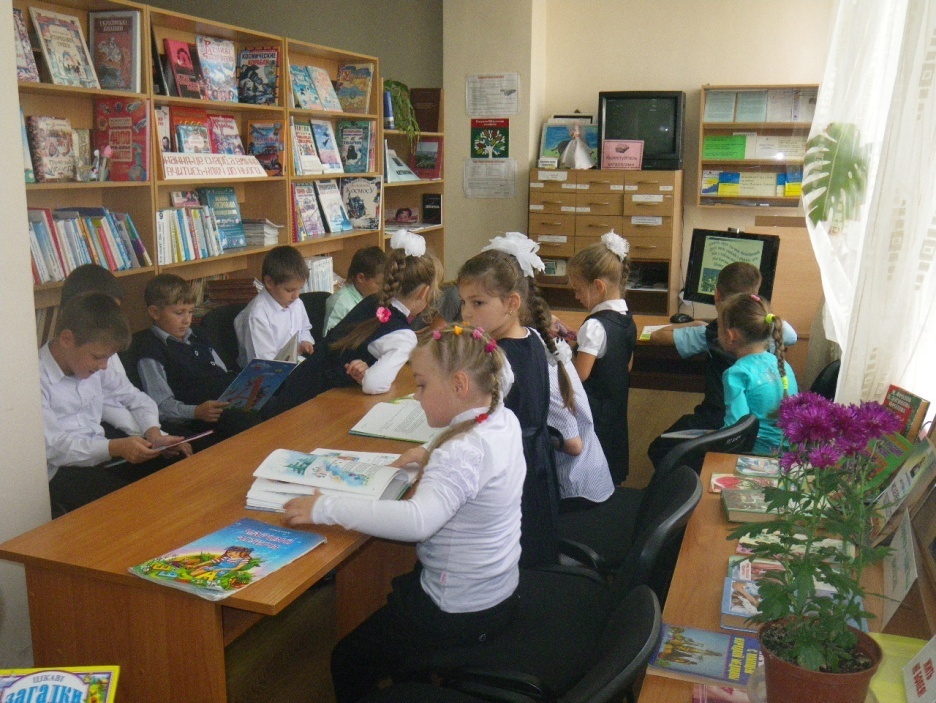 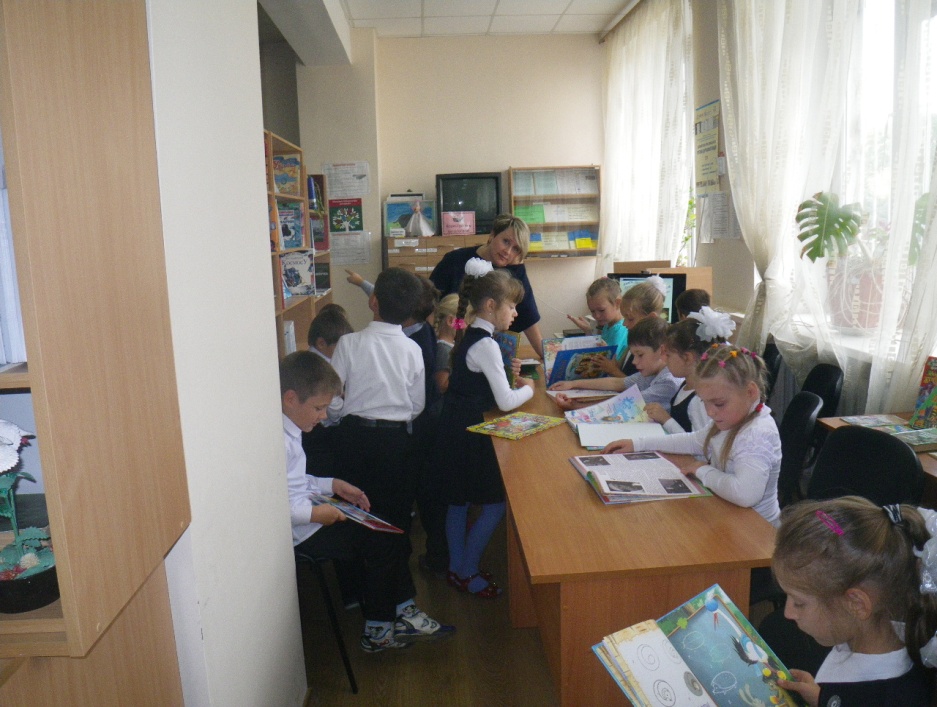 	Протягом уроку я розповіла дітям, як можна використати книги для здобуття певних знань, ми навчилися працювати із словниками, енциклопедіями .5 жовтня ми відзначили День працівників освіти в Україні. Під час святкування я ще раз ознайомила викладачів з новими надходженнями літератури, обговорили також передплату на наступний рік.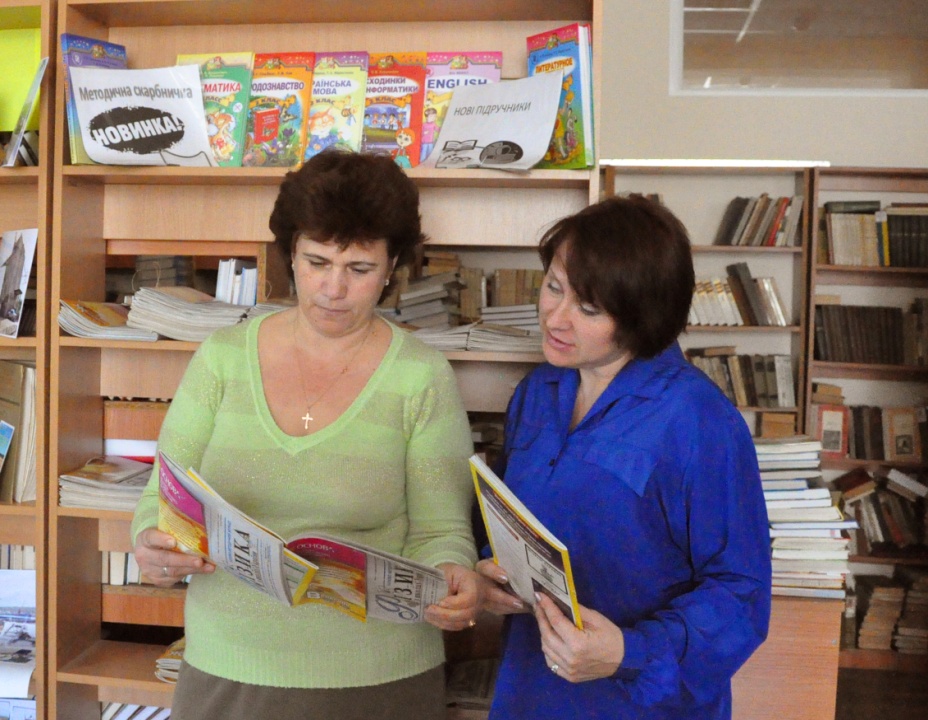 	В рамках проведення місячника був оголошений тиждень «Наш рідний край». На цьому тижні я провела бібліотечні уроки у 3-Б класі, класний керівник Пічугіна Т., та у 5-тих класах, класні керівники Тулунжи Т.О., Тучемська С.В.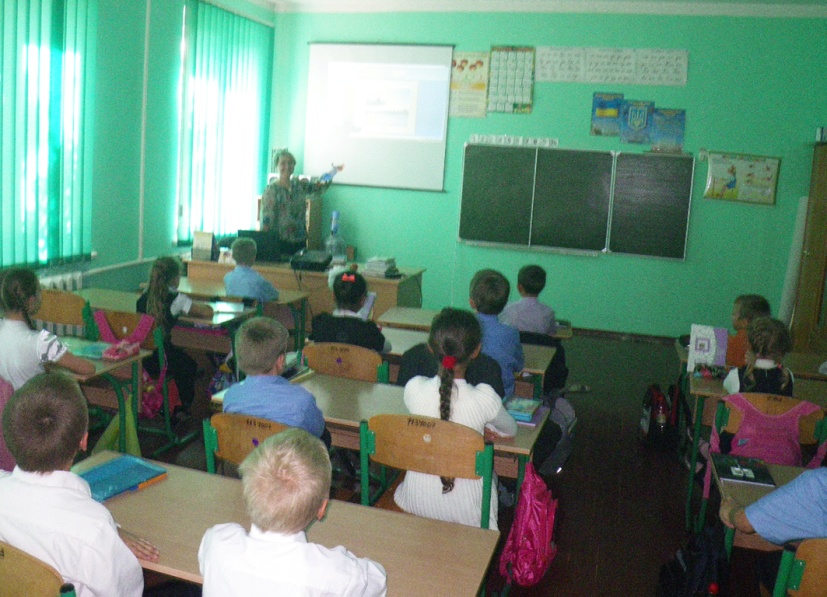 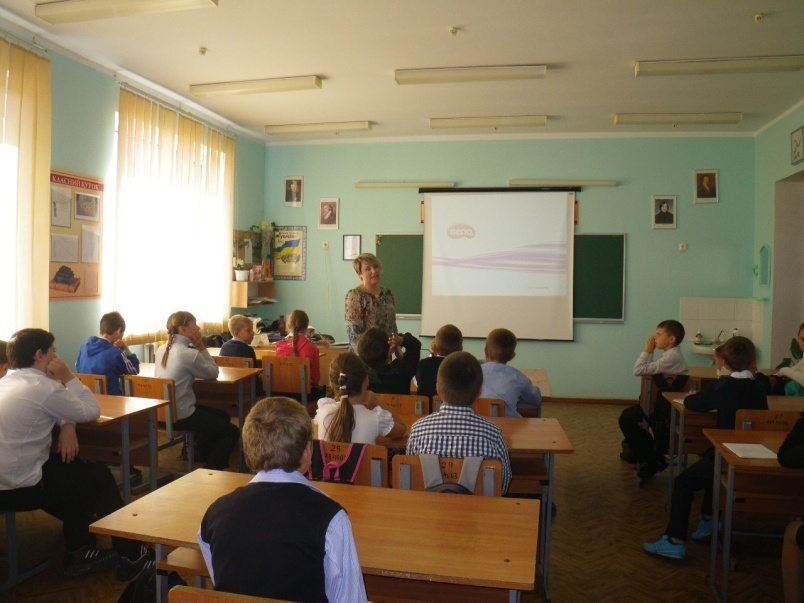                Матеріал, що був зібраний для цього уроку, та презентація зацікавили керівництво школи. Для подальшого збору інформації були залучені учні 11 класу , класний керівник Недкова А.В. Ми  разом з учнями здійснили екскурсію у бібліотеку ім. Горького (м.Одеса), де школярів ознайомили з архівними документами, що стосуються історії розвитку нашого села. 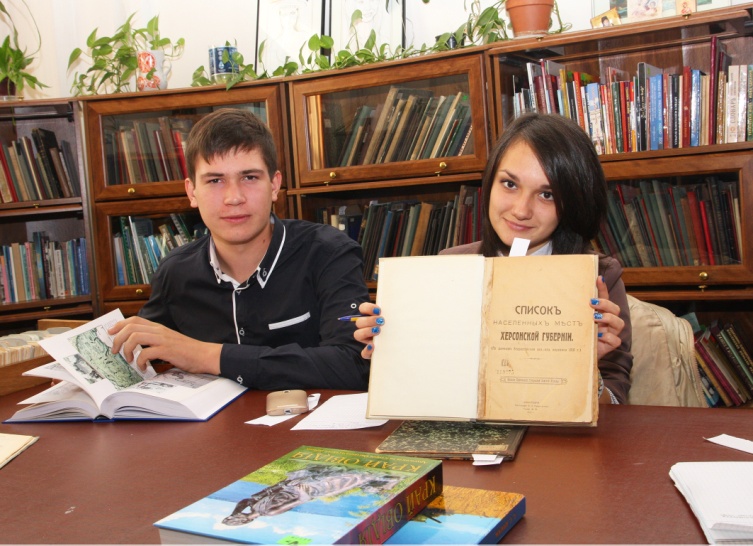 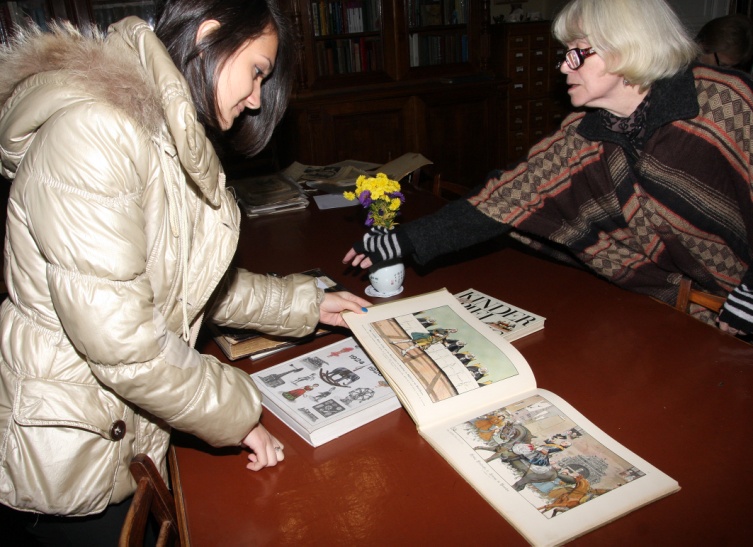 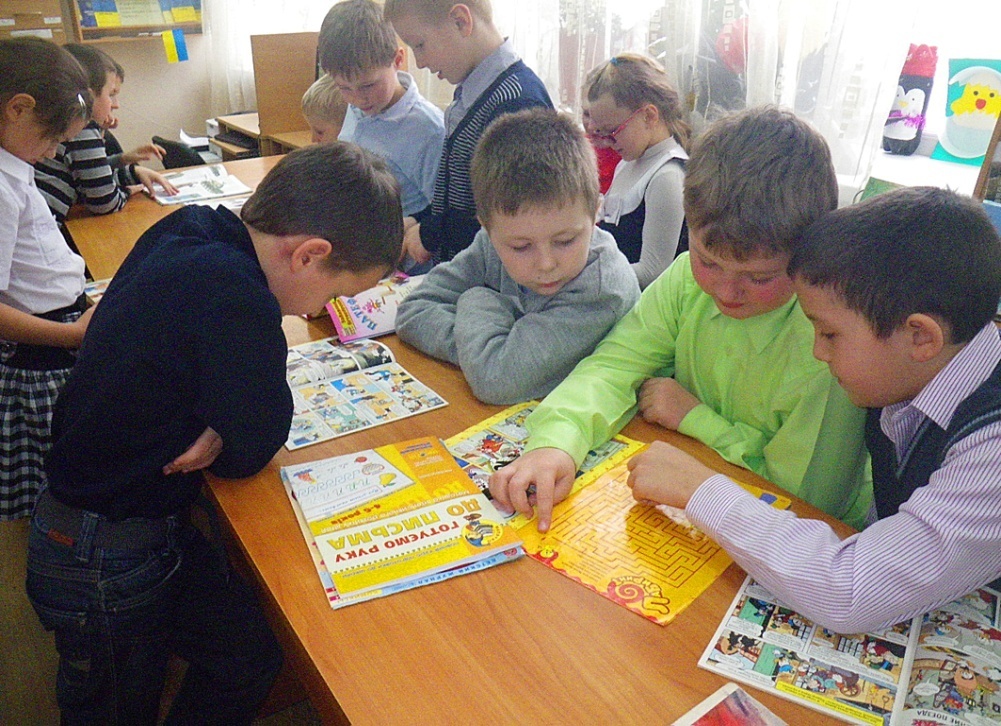 29.10.2014  був проведений бібліотечний урок «Вчимося вдумливо читати»